УКРАЇНАРАДЕХІВСЬКА РАЙОННА ДЕРЖАВНА АДМІНІСТРАЦІЯЛЬВІВСЬКОЇ ОБЛАСТІВІДДІЛ ОСВІТИНАКАЗ  08 вересня    2017р.                               Радехів                           №   171        Про   проведення    районногоетапу обласного конкурсу мультимедійних проектів(відеофільмів)«Моя маленька батьківщина – душі потіха та розрада»	Відповідно до плану роботи комунального закладу Львівської обласної ради «Львівський обласний Центр краєзнавства і туризму учнівської молоді» на 2017 рік, наказу департаменту освіти і науки Львівської облдержадміністрації від 07.08.2017р. № 07-01/389 «Про проведення обласного конкурсу мультимедійних проектів(відеофільмів) «Моя маленька батьківщина – душі потіха та розрада»,  з метою розвитку  і підтримки творчої активності та здібностей учнів, а також активізації туристсько-краєзнавчої роботи та екскурсійної діяльності  через привернення уваги до туристично-привабливих ресурсів ЛьвівщиниН А К А З У Ю:Керівникам  загальноосвітніх навчальних  закладів провести   конкурс мультимедійних проектів(відеофільмів) «Моя маленька батьківщина – душі потіха та розрада»,   з 8 вересня до 9 листопада  2017р.    Затвердити Положення про районний етап експедиції учнівської молоді «Моя маленька батьківщина – душі потіха та розрада» (додається)Затвердити склад конкурсної комісії : Шліхта Г.Р. – завідуюча методкабінетом відділу освітиЯремчук О.Є. – методист методичного кабінету  Рибак І.В. – методист методичного кабінету Роботи переможців шкільних конкурсів подати у відділ освіти                    (каб №15) до 10 листопада  2017р.Контроль за виконанням наказу покласти на завідувача методичним кабінетом Шліхту Г.Р.Керівник відділу  освіти                                        Л.Репетило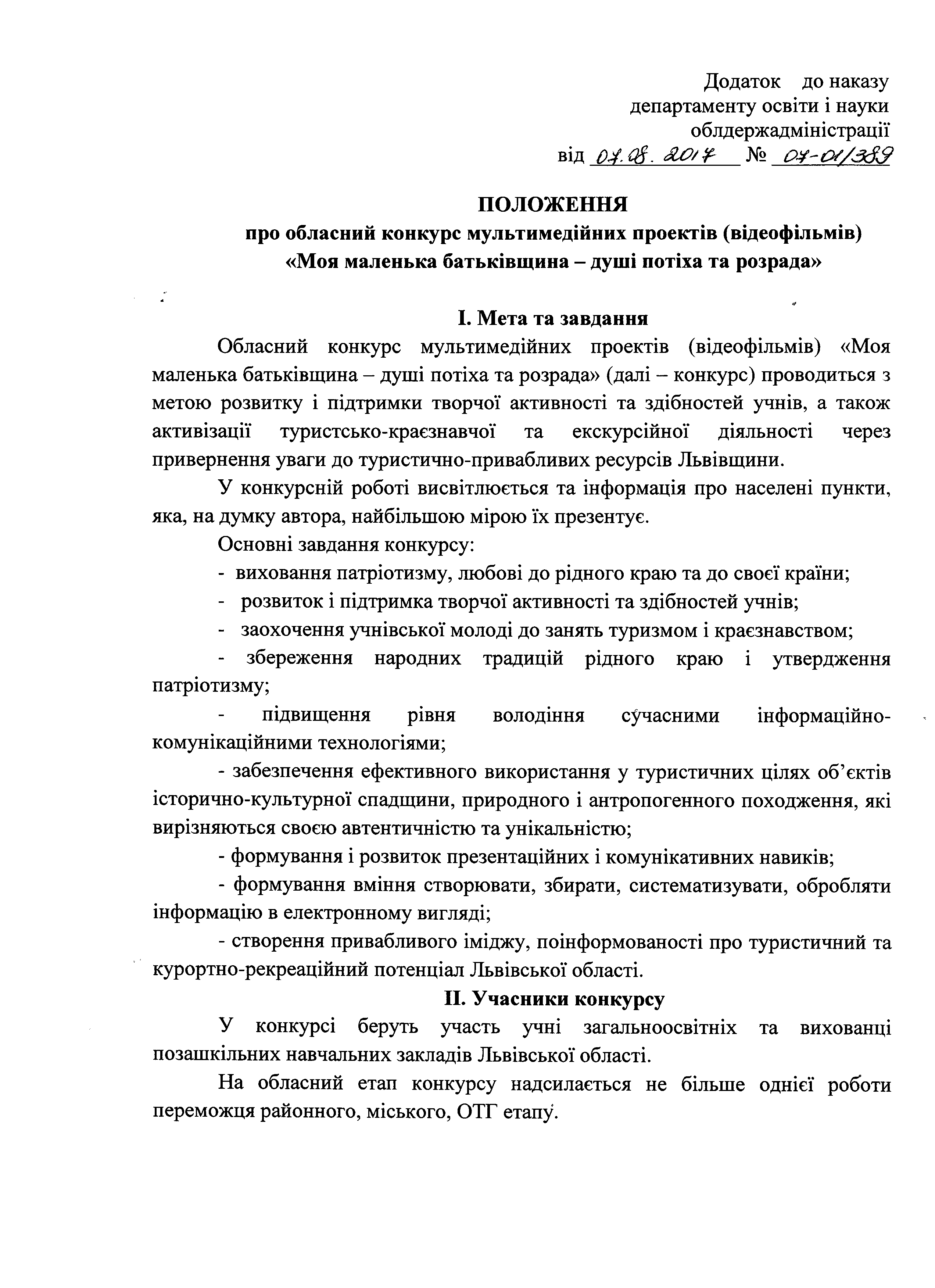 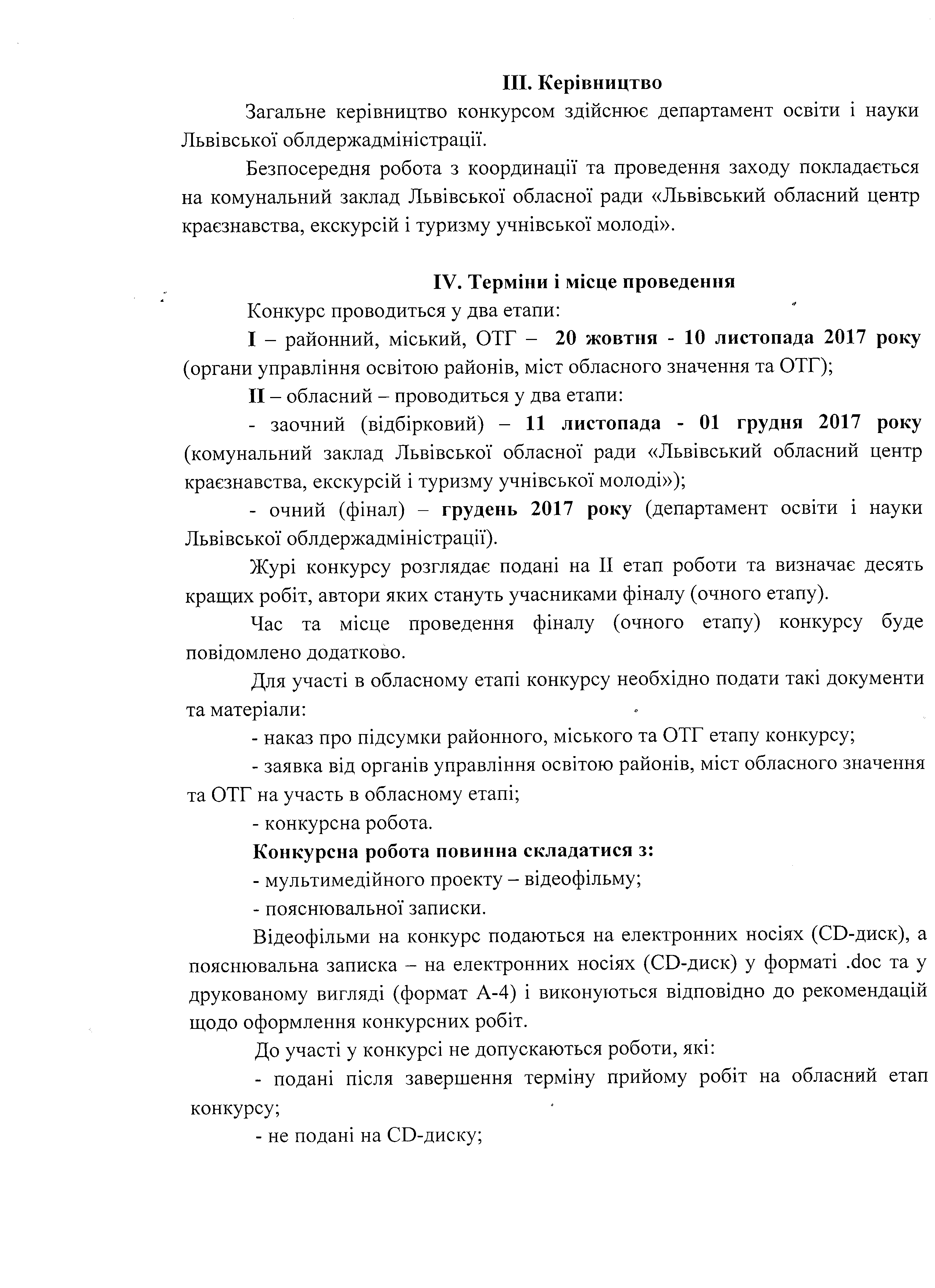 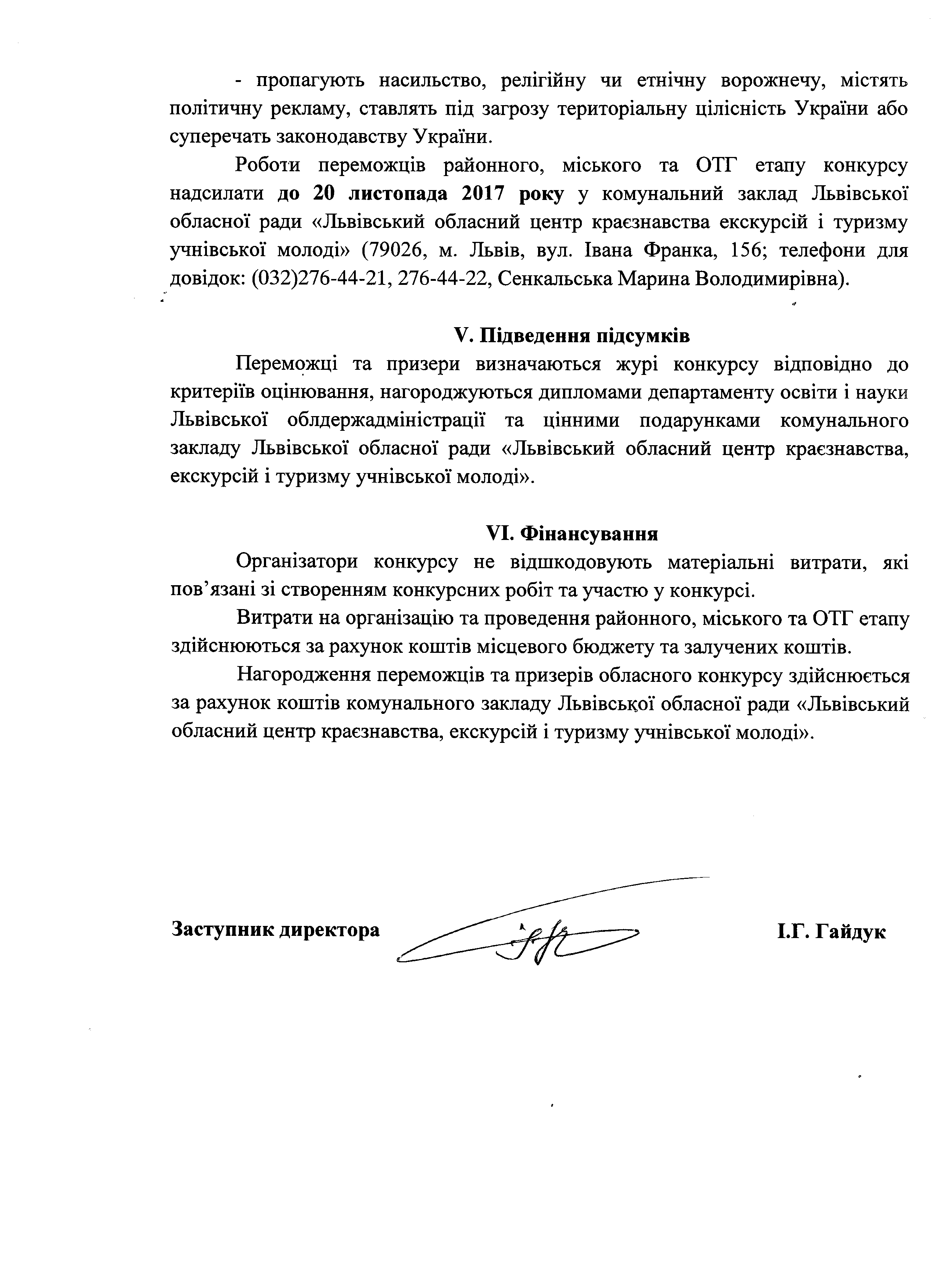 